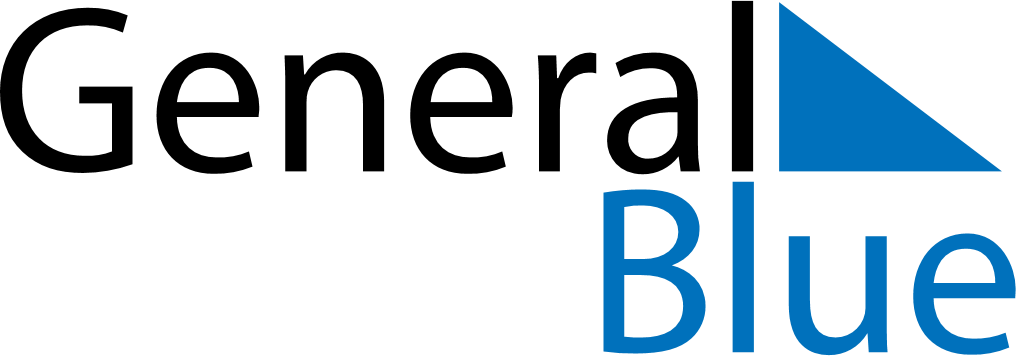 El Salvador 2027 HolidaysEl Salvador 2027 HolidaysDATENAME OF HOLIDAYJanuary 1, 2027FridayNew Year’s DayJanuary 16, 2027SaturdayFirma de los Acuerdos de PazMarch 8, 2027MondayDía de la MujerMarch 25, 2027ThursdayMaundy ThursdayMarch 26, 2027FridayGood FridayMarch 27, 2027SaturdayEaster SaturdayMarch 28, 2027SundayEaster SundayMay 1, 2027SaturdayLabour DayMay 7, 2027FridaySoldier’s DayMay 10, 2027MondayMother’s DayJune 17, 2027ThursdayFather’s DayJune 22, 2027TuesdayDía del MaestroAugust 6, 2027FridayCelebración del Divino Salvador del MundoSeptember 15, 2027WednesdayIndependence DayNovember 2, 2027TuesdayAll Souls’ DayDecember 25, 2027SaturdayChristmas Day